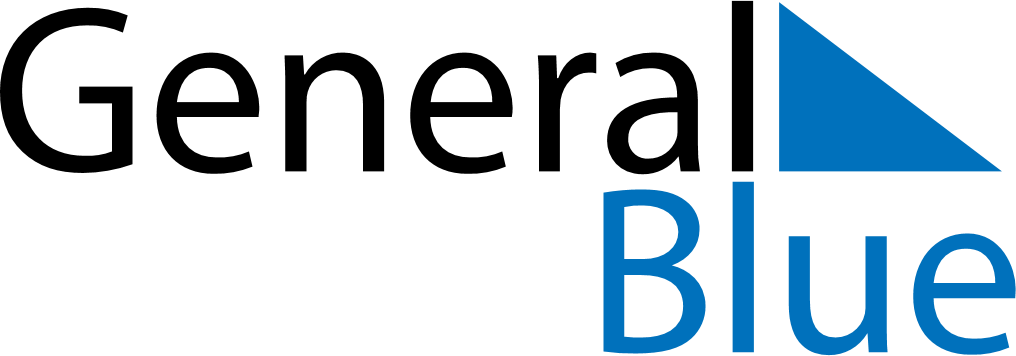 Daily PlannerJune 1, 2020 - June 7, 2020Daily PlannerJune 1, 2020 - June 7, 2020Daily PlannerJune 1, 2020 - June 7, 2020Daily PlannerJune 1, 2020 - June 7, 2020Daily PlannerJune 1, 2020 - June 7, 2020Daily PlannerJune 1, 2020 - June 7, 2020Daily Planner MondayJun 01TuesdayJun 02WednesdayJun 03ThursdayJun 04FridayJun 05 SaturdayJun 06 SundayJun 07MorningAfternoonEvening